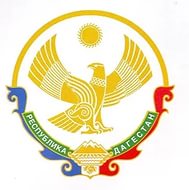 МИНИСТЕРСТВО ОБРАЗОВАНИЯ И НАУКИ РЕСПУБЛИКИ ДАГЕСТАНМКОУ «Тамазатюбинская  средняя общеобразовательная школа»368071.Республика Дагестан,Бабаюртовский район с. Тамазатюбе  tamazatyubesosh@mail.ru тел:89887806662Расписка в получении документов при приеме в школуВыдана _______________________________________________ (ФИО родителя) в том, что от нее 1 апреля 2020 года для зачисления в МБОУ «Тамазатюбинская СОШ им.А.Д.Байтемирова » _____________________________________________________________(ФИО),         «  »____________(дата рождения) года рождения, были получены следующие документы:№ п/пНаименованиеКоличество,
шт.1Заявление о зачислении_____________________________ (ФИО ученика), регистрационный номер № 12Копия свидетельства о рождении _____________________________(ФИО ученика),13Копия свидетельства о регистрации _____________________________(ФИО ученика ), по месту жительства на закрепленной территории14Копия паспорта _____________________________(ФИО родителя),1Итого:4Делопроизводитель _________________Яллыева Ф.К.